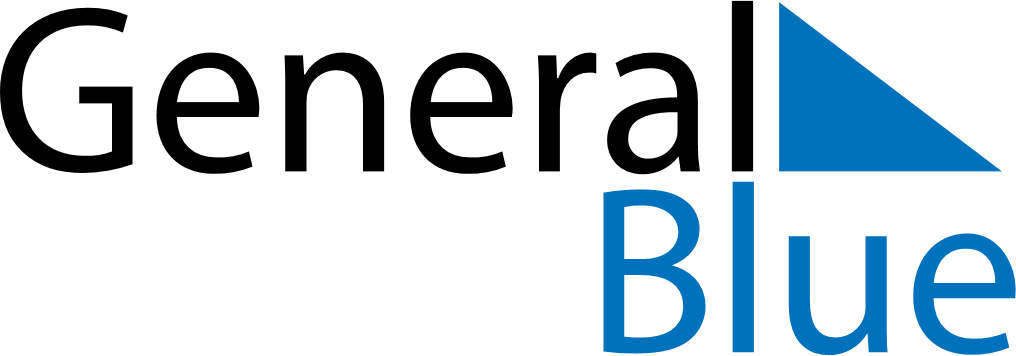 March 2025March 2025March 2025SpainSpainSUNMONTUEWEDTHUFRISAT12345678910111213141516171819202122Saint Joseph232425262728293031